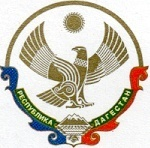 МУНИЦИПАЛЬНОЕ  КАЗЕННОЕ  ОБЩЕОБРАЗОВАТЕЛЬНОЕ  УЧРЕЖДЕНИЕ  «КАЛИНИНАУЛЬСКАЯ  СРЕДНЯЯ  ОБЩЕОБРАЗОВАТЕЛЬНАЯ  ШКОЛА  ИМЕНИ  ГЕРОЯ  РОССИИ  ГАЙИРХАНОВА М.М.»_____________________________________________________________________________________368157 с. Калининаул,                                                                       тел. 8(989)4793735Казбековский район, Р.Д.                                                           e-mail: kalininaulsosh@mail.ru                                        Приказ№                 От  « О проведении  проверки дневников учащихся»Во исполнение плана ВШК  на 2020-2021 учебный год, с целью проверки соблюдения единых орфографических требований по ведению дневников, своевременности выставления отметок учителями и проверки дневников классными руководителями и родителями
приказываю:1.Осуществить проверку дневников учащихся 5-11 классов за первое полугодие  с 18 по 22 января 2021г.
2.Провести проверку зам.директора по ВР Ильясхановой М.И.
3. Контроль за исполнением данного приказа оставляю за собой.Директор МКОУ КСОШ:                             Корголоева З.С.